AREEJ    J.   KHALIFEH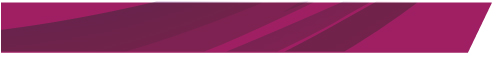 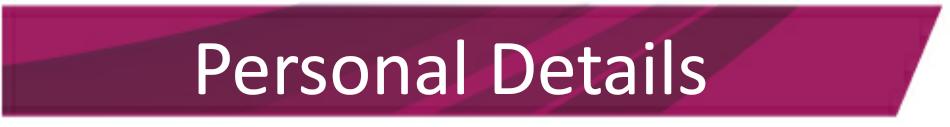 Personal Details   Date of birth:		21/11/1988Place of Birth:	AmmanGender:		FemaleNationality:		JordanianMarital Status:	MarriedMobile:		+962 79 594 1337E-mail:		areejkhalifeh@yahoo.com  Address: 		Amman 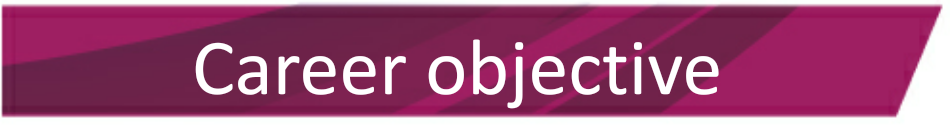 A team worker individual, self driven, eager to work in a career in the field of English language where I can improve myself and benefit the company I work in.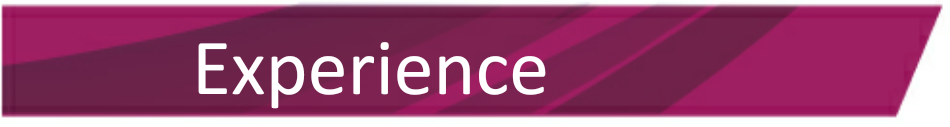 Atlas Global Center for Studies and Research:151 hours in translating texts from English into Arabic and vice versa.Teaching English, Math and science at Lady of Nazareth college( 2012-2013)Teaching Arabic for foreigners at Malic center( 2013-2014)Lecturer at Arab community college ( 2015-2017)Teaching English 1, English 99, Toefl and History of Jerusalem and the Hashemite tutelage at Amman Arab University. Also, I conducted  an English course for AAU students.( 2019-2020)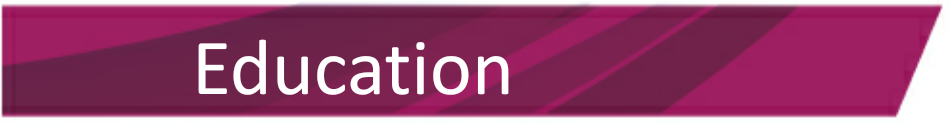 B.A. in Applied English.University of Jordan 2010.M.A. in Amerian Studies.University of Jordan 2011 - 2013.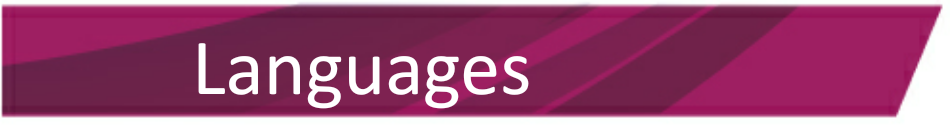 Arabic:	Native language.English:	Fluent.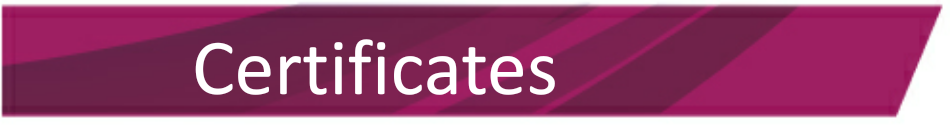 CertificatesTOEFL The Language Center, University of Jordan, Aug, 2010.